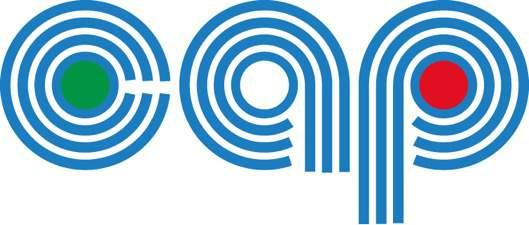 TUOTTEET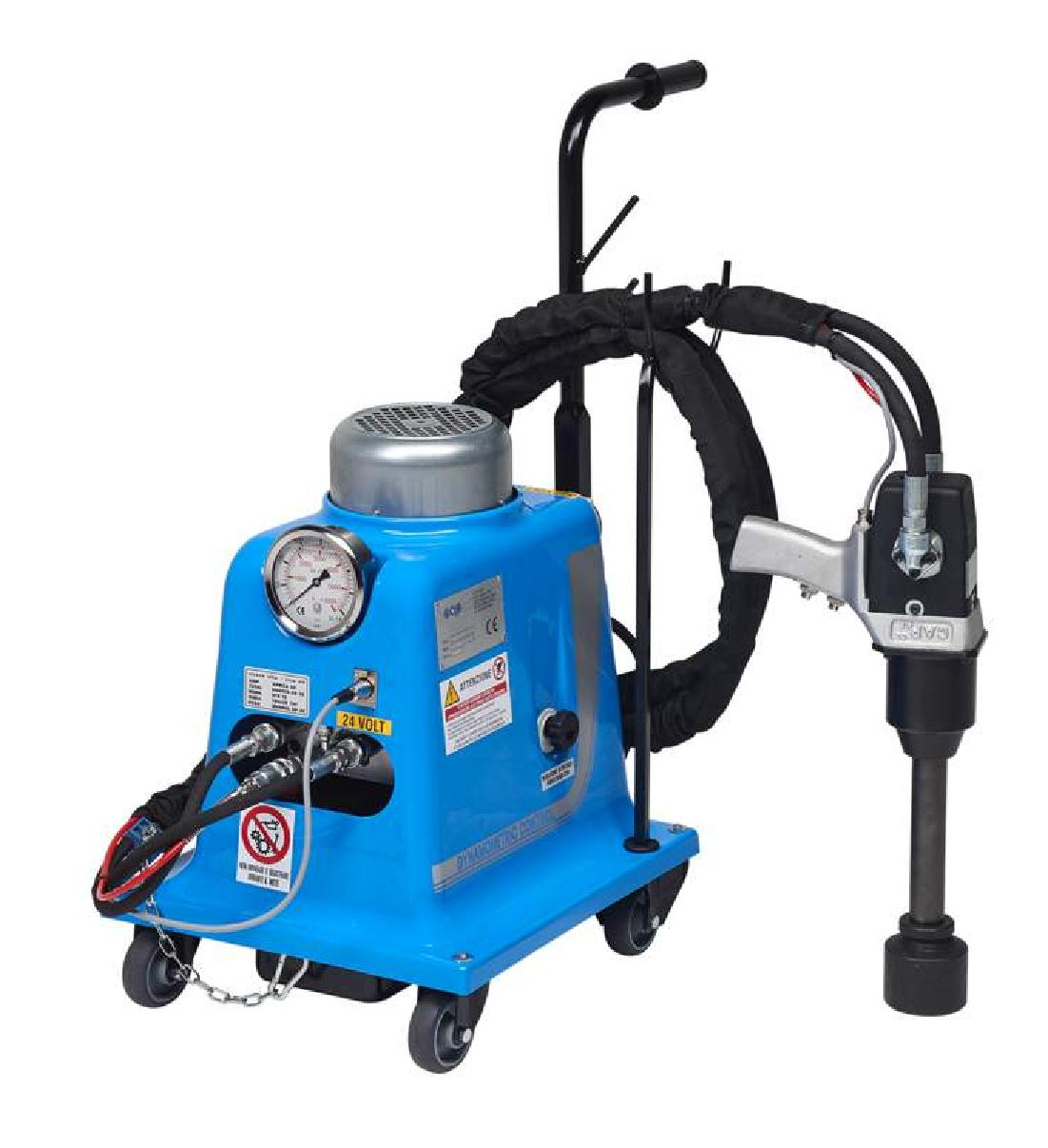 MUTTERIVÄÄNNIN MISSÄ RAJUSTI VOIMAA AUKAISUUN JA SÄÄDETTÄVÄ TEHO KIINNITYKSEEN. 	       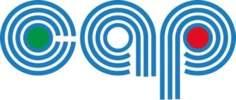 	SÄÄTÖYKSIKKÖVoima ja nopeus ovat helposti säädettävissä.Saavutat tarkkuutta ja toistettavuutta hydraulisesti ja käytössäsi on luotettava, muunneltavissa oleva ratkaisu.Cap’s ohjelma mutterivääntimistä  sisältää niin 3/4“, 1” ja 1,5”  kara-vaihtoehtoja. Käytössäsi on huomattavaa voima-lukuja ja saat ainutlaatuisen tehon laitteen kokoon nähden.Riippumatta jos työskentelette kunnossapidossa tai tuotannossa, niin löydät CAP-ratkaisun tarpeesi. Säädä tarvittava teho ja nopeus ja aloita työ pultteja irti ottamalla tai kiinnitä.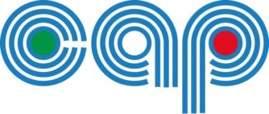 EDUTLaaja valikoima–  3/4“, 1’’ ja 1.5’’ 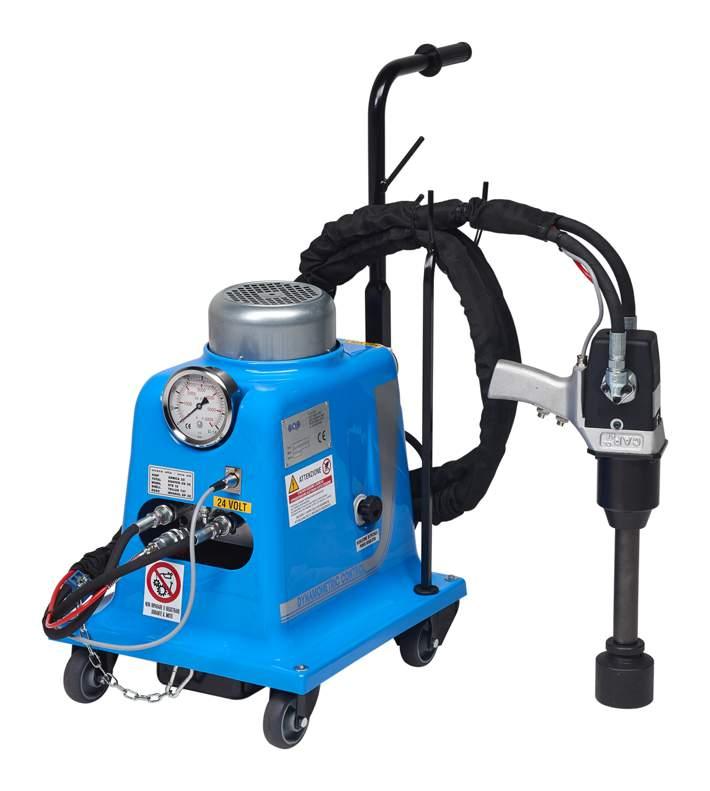 Poikkeuksellinen teho – aina 200Nm - 16000Nm astiSäädettävä momentti Tarkka toistuvuusNopea Paras teho, kokoon ja painoon nähdenKestävä, luotettava ja monipuolinenHelppokäyttöinenHelposti siirrettävissäVoit modifioida tarpeesi mukaanAlhainen tärinä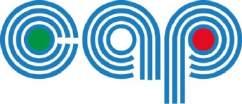 Hydrauliset mutterivääntimet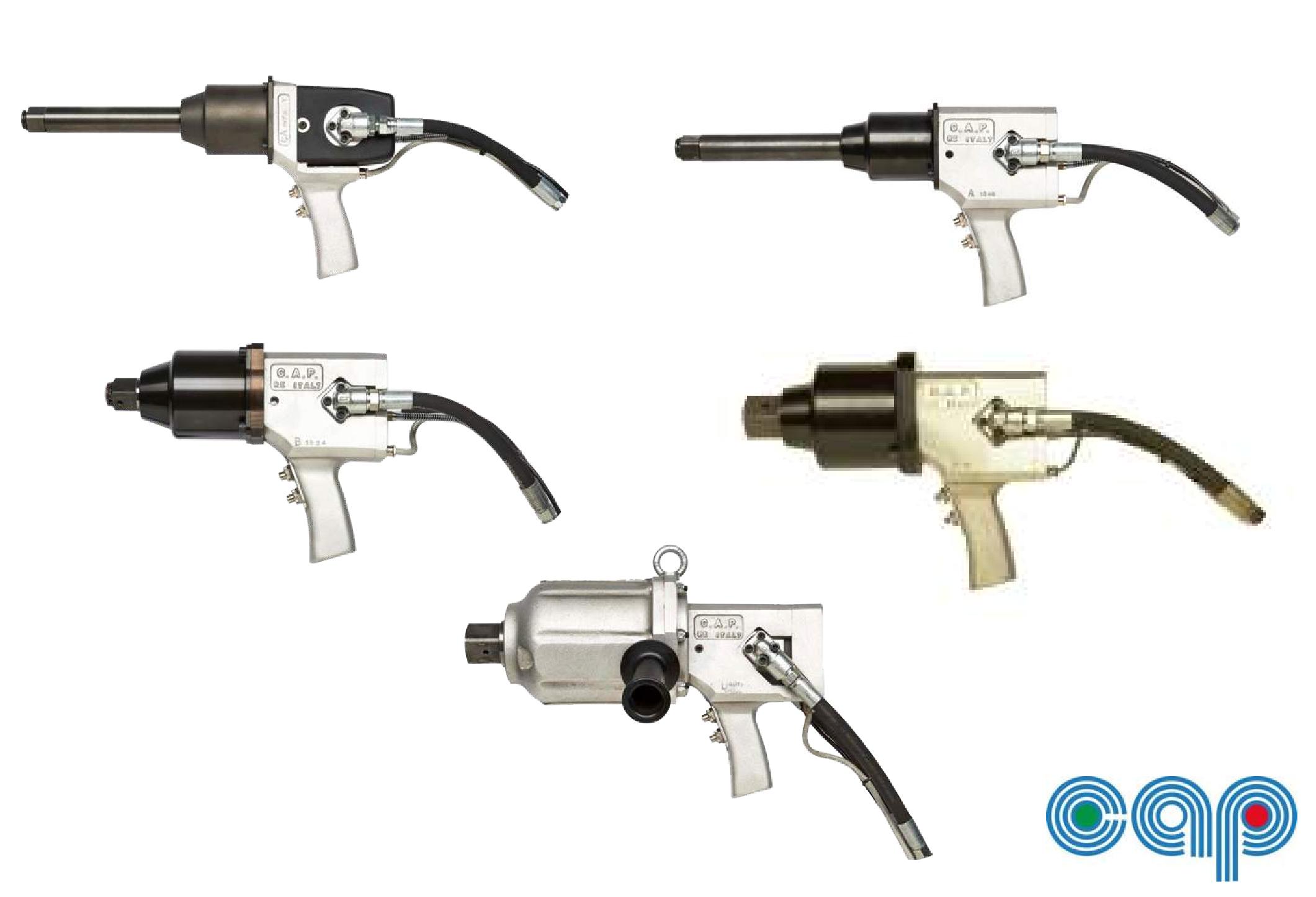 Hydrauliset mutterivääntimetK200/K200L – Kevyt ja kompakti  1”-kone, soveltuen  hyvin teolliseen kunnossapitoon, renkaiden vaihtoon ym. kiinnityksiin.K350/K350L - Vahva 1”-kone, soveltuen ajoneuvoteollisuuteen ja teolliseen kunnossapitoon. Kuorma-autot,   linja-autot ja näiden renkaiden vaihtoon ym.K560/K560L – Raskaisiin töihin, 1”-kone joka sopii: raskaaseen ajoneuvoteollisuuteen, teolliseen kunnossapitoon. Myös sopiva niin meri, raide, teräs, kaivos ja rakennusteollisuuteen.K750 – Raskaaseen teollisuuteen, 1”-kone, sopiva teollisiin laatutöihin: Öljy ja kaasuteollisuus, vaativat purkutyöt ym.K850 – Raskaaseen teollisuuteen, 1, 5”-kone, sopiva öljy /-kaasuteollisuus, voimalatyömaat ja raskaat työt terästehtaissa ja kaivosteollisuudessa:K1600 – Erikois-raskaat työt, 1,5”-kone mihin on ahdettu peräti 16000NM!! Tekee mahdottomasta mahdollisen!TEKNISET ARVOT:Mutterivääntimet on tilattavissa myös vedenalaisiin töihin.* Myös pitempi kara-vaihtoehto saatavissa.DEL SQUAREDRIVETIGHTENING TORQUE(Nm)LENGHT(Valitse oikea pumppu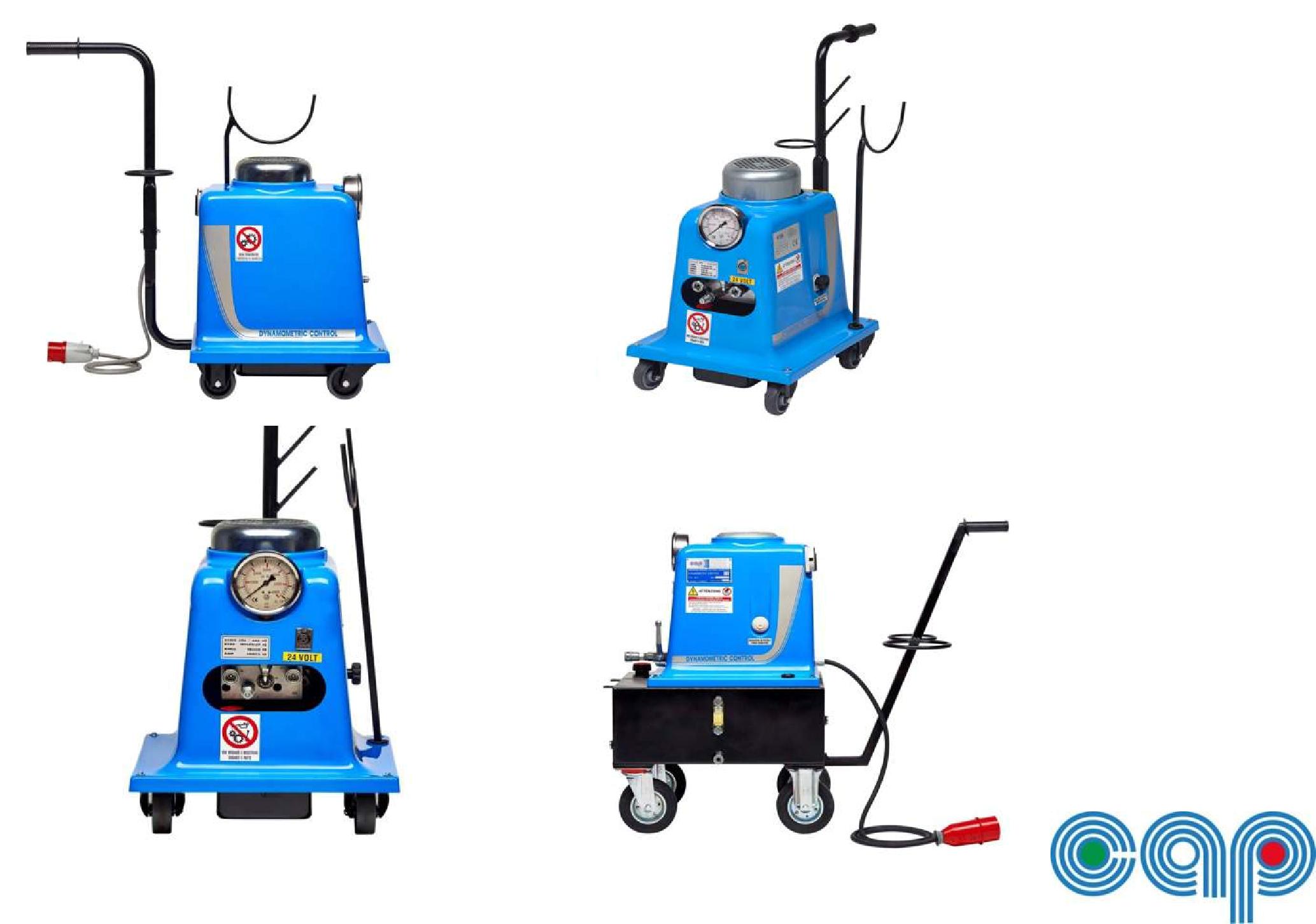 Mallit C3.0M6N, Voimalähde sähkömoottori 1-vaihe 230V – 3HP.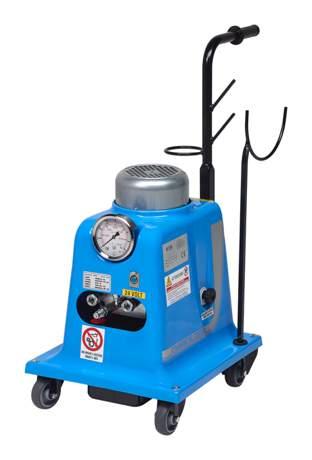 C3.0T6N, Voimalähde 3-vaihe sähkömoottori 380V – 3HP.C5.5T6N, Voimalähde vahvemmalla 3-vaihe sähkömoottorilla 380V – 5.5HP. C5.5T45N, Voimalähde 3-vaihe sähkömoottorilla 380V – 5.5HP. Öljytankki 45l. Suositeltavaa toistuviin, raskaisiin töihin. Lisävarusteet– Ilma ja öljyjäähdytin termostaatilla, joka huolehtii siitä että öljyn lämpötila pysyy mahdollisimman vakaana. – Hydrauliset letkut, kaapelit ja liittimet. TEKNINEN LUETTELO:* Sisältää öljyn (öljytilavuus  6N=6 litraa ; 45N=45 litraa)Taulukko osoittaa eri sovellutuksia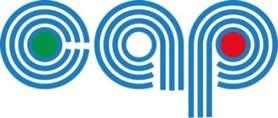 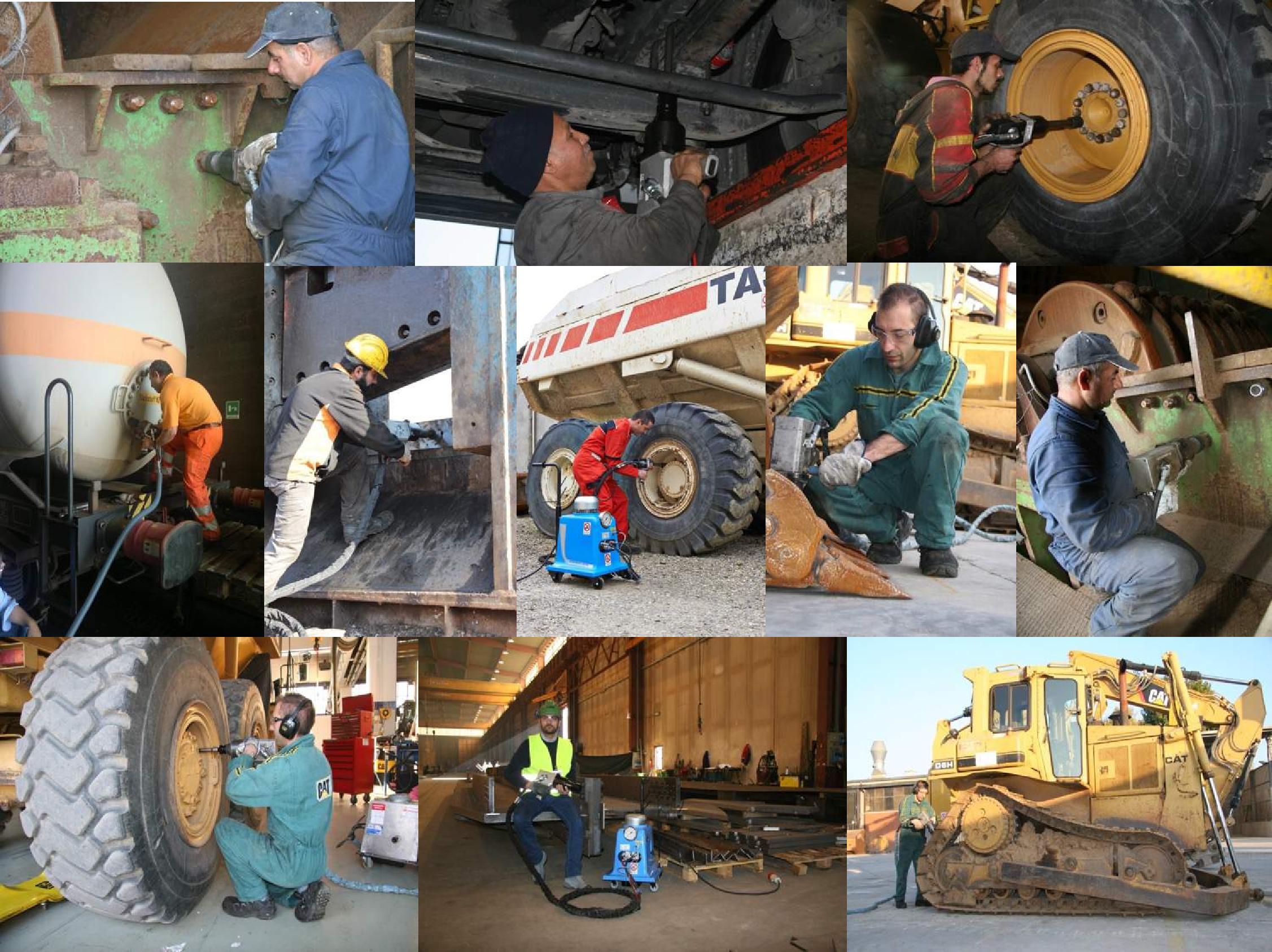 TYYTYVÄISIÄ ASIAKASPALAUTTEITA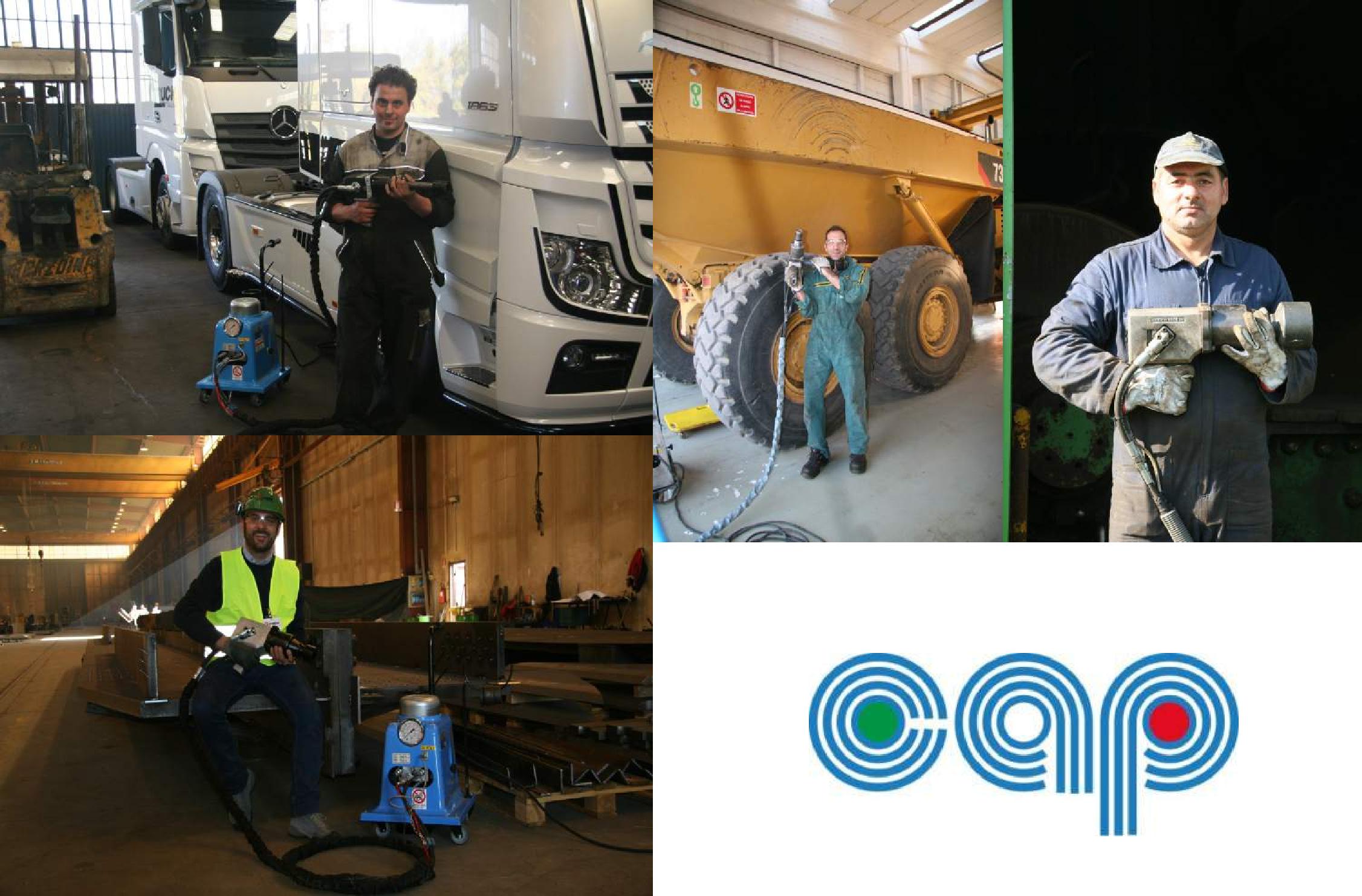 LISÄTIEDOT JA MYYNTI:Tendek KyLinnusperäntie 12167600 KokkolaFinland+358(0)6 830 20 56+358(0)500 560 360Bernhard Storewww.tendek.fi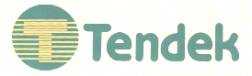 MALLIKARAKIINNITYSVOIMA(Nm)PAINO(kg)PITUUS(mm)SOPIVA YKSIKKÖK1003/4"250 - 3 0006.80265C3.0T6N K200*1"300 - 3 5006.90265C3.0T6N K350*1"300 - 3 5008.50260C3.0T6N K560*1"500 - 5 50010.30270C5.5T6NK7501"600 - 7 50014.80280C5.5T6NK8501 1/2"600 - 8 50015.30290C5.5T6N  K16001 1/2"1000 - 16 00022.90385  C5.5T45NMALLIVIRTA(V)*PAINO(kg)ÖLJYMÄÄRÄ(litra)KOKOl x p x k (mm)C3.0M6N23035.606400x600x700C3.0T6N38035.806400x600x700C5.5T6N38038.606400x600x700C5.5T45N38085.5045400x600x810SÄÄDETTÄVÄ PUMPPU YKSIKKÖMUTTERIVÄÄNNINMALLI/TYYPPIDCK100C3.0T6NK100C3.0T6NDCK200C3.0T6NK200C3.0T6NDCK350C3.0T6NK350C3.0T6NDCK560C3.0T6NK560C3.0T6NDCK560C5.5T6NK560C5.5T6NDCK750C5.5T6NK750C5.5T6NDCK850C5.5T6NK850C5.5T6NDCK560C5.5T45NK560  C5.5T45NDCK750C5.5T45NK750  C5.5T45NDCK850C5.5T45NK850  C5.5T45NDCK1600C5.5T45N  K1600  C5.5T45N